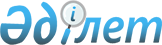 Об утверждении государственного образовательного заказа на дошкольное воспитание и обучение, размера родительской платы на 2018 год по городу СараниПостановление акимата города Сарани Карагандинской области от 28 декабря 2017 года № 50/05. Зарегистрировано Департаментом юстиции Карагандинской области 19 января 2018 года № 4588
      В соответствии с подпунктом 8-1) пункта 4 статьи 6 Закона Республики Казахстан от 27 июля 2007 года "Об образовании", статьями 31, 37 Закона Республики Казахстан от 23 января 2001 года "О местном государственном управлении и самоуправлении в Республике Казахстан", акимат города Сарани ПОСТАНОВЛЯЕТ:
      1. Утвердить государственный образовательный заказ на дошкольное воспитание и обучение, размер родительской платы в дошкольных организациях образования города Сарани на 2018 год, финансируемых за счет средств местного бюджета согласно приложению к настоящему постановлению.
      2. Контроль за исполнением настоящего постановления возложить на заместителя акима города Сарани Оспанова Е.С.
      3. Настоящее постановление вводится в действие по истечении десяти календарных дней после дня его первого официального опубликования. Государственный образовательный заказ на дошкольное воспитание и обучение, размер родительской платы в дошкольных организациях образования города Сарани на 2018 год, финансируемых за счет средств местного бюджета
					© 2012. РГП на ПХВ «Институт законодательства и правовой информации Республики Казахстан» Министерства юстиции Республики Казахстан
				
      Аким города Сарани

Е. Темирханов
Приложение
к постановлению акимата
города Сарани
от "28" декабря 2017 года
№ 50/05
№ п/п
Административно-территориальное расположение организаций дошкольного воспитания и обучения
Наименование организации дошкольного воспитания и обучения
Количество воспитанников организаций дошкольного воспитания и обучения
Размер родительской платы в дошкольных организациях образования в месяц до 3-х лет (тенге)
Размер родительской платы в дошкольных организациях образования в месяц с 3-х до 7 лет (тенге)
1
город Сарань
Коммунальное государственное казенное предприятие "Ясли-сад "Колокольчик" акимата города Сарани, государственного учреждения "Отдел образования города Сарани"
205
8900
10200
2
город Сарань
Коммунальное государственное казенное предприятие "Ясли-сад "Малыш" акимата города Сарани, государственного учреждения "Отдел образования города Сарани"
127
8900
10200
3
город Сарань
Коммунальное государственное казенное предприятие "Ясли-сад "Березка" акимата города Сарани, государственного учреждения "Отдел образования города Сарани"
105
8900
10200
4
город Сарань
Коммунальное государственное казенное предприятие "Ясли-сад "Колобок" акимата города Сарани, государственного учреждения "Отдел образования города Сарани"
120
8900
10200
5
поселок Актас 
Коммунальное государственное казенное предприятие "Ясли-сад "Аленушка" акимата города Сарани, государственного учреждения "Отдел образования города Сарани"
115
8900
10200
6
город Сарань
Коммунальное государственное казенное предприятие "Ясли-сад "Балғын" акимата города Сарани, государственного учреждения "Отдел образования города Сарани"
280
8900
10200
7
город Сарань
Коммунальное государственное казенное предприятие "Ясли-сад "Сәуле" акимата города Сарани, государственного учреждения "Отдел образования города Сарани"
333
8900
10200
8
город Сарань
Товарищество с ограниченной ответственностью "Детский сад Бахыт"
305
8900
10200
9
поселок Актас
Дошкольный мини-центр с полным днем пребывания при коммунальном государственном учреждении "Общеобразовательная школа № 16 акимата города Сарани государственного учреждения "Отдел образования города Сарани"
75
9000
10
город Сарань
Дошкольный мини-центр с полным днем пребывания при коммунальном государственном учреждении "Общеобразовательная школа-интернат № 7 акимата города Сарани государственного учреждения "Отдел образования города Сарани"
14
9000
11
поселок Актас
Индивидуальный предприниматель "РЫСТЫ GROUP" Дошкольный мини-центр с полным днем пребывания
75
10200